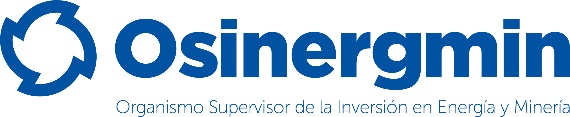 FORMATO N° 1 REPORTE PRELIMINAREmergencia N°: 	Año 20 	Hidrocarburos Líquidos y/o GLP(	)Gas Natural(	)Accidente(	)Incidente(	)1.- DATOS DEL ADMINISTRADO1.- DATOS DEL ADMINISTRADO1.- DATOS DEL ADMINISTRADO1.- DATOS DEL ADMINISTRADO1.- DATOS DEL ADMINISTRADO1.- DATOS DEL ADMINISTRADO1.- DATOS DEL ADMINISTRADO1.- DATOS DEL ADMINISTRADO1.- DATOS DEL ADMINISTRADONombre o Razón Social:Nombre o Razón Social:Nombre o Razón Social:Nombre o Razón Social:Nombre o Razón Social:Nombre o Razón Social:Nombre o Razón Social:Nombre o Razón Social:Nombre o Razón Social:Representante legal:Representante legal:Representante legal:Representante legal:Representante legal:Representante legal:Representante legal:Representante legal:Representante legal:Registro de Hidrocarburos:Registro de Hidrocarburos:Registro de Hidrocarburos:Registro de Hidrocarburos:Placa(s) del vehículo (De ser el caso):Placa(s) del vehículo (De ser el caso):Placa(s) del vehículo (De ser el caso):Placa(s) del vehículo (De ser el caso):Placa(s) del vehículo (De ser el caso):Domicilio legal:Domicilio legal:Domicilio legal:Domicilio legal:Domicilio legal:Domicilio legal:Domicilio legal:Distrito:Distrito:Provincia / Departamento:Provincia / Departamento:Provincia / Departamento:Provincia / Departamento:Email:Email:Email:Email:Email:Teléfono(s):Teléfono(s):Teléfono(s):RUC:RUC:RUC:RUC:Actividad:Actividad:PERSONA(S) DE CONTACTO(S):PERSONA(S) DE CONTACTO(S):PERSONA(S) DE CONTACTO(S):PERSONA(S) DE CONTACTO(S):PERSONA(S) DE CONTACTO(S):TELÉFONO(S) DE CONTACTO(S)TELÉFONO(S) DE CONTACTO(S)TELÉFONO(S) DE CONTACTO(S)TELÉFONO(S) DE CONTACTO(S)2.- DEL EVENTO2.- DEL EVENTO2.- DEL EVENTO2.- DEL EVENTO2.- DEL EVENTO2.- DEL EVENTO2.- DEL EVENTO2.- DEL EVENTO2.- DEL EVENTOFecha:Fecha:Hora Inicio:Hora Inicio:Hora Inicio:Hora Inicio:Hora Inicio:Hora Inicio:Hora de Término:Lugar donde ocurrió:Lugar donde ocurrió:Lugar donde ocurrió:Lugar donde ocurrió:Lugar donde ocurrió:Lugar donde ocurrió:Lugar donde ocurrió:Lugar donde ocurrió:Lugar donde ocurrió: Distrito:Provincia:Provincia:Provincia:Provincia:Provincia:Departamento:Departamento:Departamento:Actividades que se estaban realizando antes de la ocurrencia del evento:DESCRIPCION DEL EVENTO:(Describa la secuencia de eventos que llevaron a la emergencia y las acciones tomadas en el momento en que ocurrió. Describa la posible falla ocurrida. Se deben enviar fotografías para aclararlo. Estime la duración de la emergencia. Describa las acciones que se hicieron para controlar los efectos del evento de falla inicial. Continúe con hojas adicionales si es necesario.)3.- DEL REPORTE3.- DEL REPORTECargo de la persona que suscribe el Reporte Preliminar:Cargo de la persona que suscribe el Reporte Preliminar:FirmaFirmaNombre y Apellidos:Nombre y Apellidos:DNI ó CE:DNI ó CE:Profesión:Profesión:N° del Colegio Profesional:N° del Colegio Profesional:4. INFORMACION DE CONTACTO4. INFORMACION DE CONTACTONombre de la personaCargoemailcelular